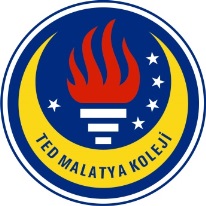 TED MALATYA KOLEJİ2017-2018 Eğitim & Öğretim Yılı Eylül-Ekim Ayları                                                               29.10.2017İngilizce Günlüğümüz                                      Sayın Velimiz,6. Sınıf öğrencilerimiz 2017-2018 Eğitim ve Öğretim yılının Eylül-Ekim ayları içerisinde İngilizce derslerinde: 1. Ünite ‘’Colour Matters’’, 2. Ünite ‘’Feeling Good?’’ (Impact 2) 1. Ünite‘’My Family,My Friends & Me’’ (Compact Key for Schools)     2. Ünite‘’In My Free Time’’ (Compact Key for Schools)kapsamında;Kelime olarak;safety,good luck,wedding,danger,emergency,colour-blind, represent,trust,bright,luxury,dye,visible,warn,light,death,indigo,violet,war,common,flag,signal,actually,as a matter of fact,in fact,rays,after all,depressed,nervous,relaxed,delicious,sweet,worse,large,hungry,company,notice,ordinary,royalty,dark blue,infrared,light blue,ultraviolet,announcement,topic sentence,sore,symptoms,disease,immune system,bacteria,viruses,cell,protect,digest,treat,infections,antibiotics,invade,ill,vaccinations,emotion,illness,positive,survive,confident,feeling,awful,better,worst,best,often,always,rarely,easily,regularly,usually,badly,well,enough,easily,effectively,negatively,carefully,poorly,sometimes,slowly,calmly,clearly,connection,intelligence,researcher,brain,theory,rest,comfortable,select,stres,adolescent,experience,process,structure,summarise,diet,health,other people,surroundings,organ,affect,emotions,microbes,gut,communication,mice,harmful,additionally,another type/way,to begin with,the final type/way,family members,telling the time,activities after school(devlet kitabından),kelimeleri kitaptaki  okuma parçaları  doğrultusunda  örnek cümlelerle açıklanmıştır.DilBilgisi olarak;  ‘’The’’,’’A/An’’,’’Adverbs:Saying How and How Often’’,’’Make+adjective:Saying what affects mood and feelings’’,’’Comparatives and Superlatives’’,’’Have/Has Got’’,’’Simple Present Tense’’ yapıları öğrencilere gösterilmiştir. Okuma Becerisi olarak;  Ünitelere ilişkin okuma parçaları dinleme etkinliğiyle beraber eş zamanlı okundu. Dinleme Becerisi olarak; Impact 2 ve Compact Key for Schools kitaplarının 1. ve 2.ünitelerinin dinleme etkinlikleri yapılmıştır.Impact 2 kitabındaki ‘’One Truth’’ by Pardis Sabeti’s band,Thousand Days şarkısı dinlendikten sonra hakkında gurupça tartışma gerçekleştirildi.Video olarak; Ünitelere ilişkin yeni yapı ve kelimelerin uygulandığı videolar izlenmiştir.  Yazma Becerisi olarak; Paragraflarda ‘’Topic Sentence’’ bulmaya çalışmışlardır.Sonra da kendi yazdıkları paragraflarında uygun topic sentence yazıp birbirlerini sınıf içi etkinliklerde değerlendirmişlerdir.Üniteye ilişkin workbookta topic sentence yazma aktiviteleri yapmışlardır.Konuları farklı kategorilere ayırarak destekleyici örneklerle makale yazabilme etkinlikleri yapmışlardır.Konuları sınıflandırmak için şu ifadeleri kullanmayı öğrenmişlerdir:additionally, another type/way, to begin with, the final type/wayEco-school eylem planı doğrultusunda ‘’The Effects of Global Warming’’ konulu araştırma projesini kendi cümleleriyle araştırma ilkeleri doğrultusunda yazmışlardır. Ödevlendirme ve Proje;  Impact 2 Workbooktan ve Compact Key for Schools kitabından 1. Ve 2. Ünitelere ilişkin bazı egzersizler ödev olarak verilmiştir. Sınıf içinde bireysel olarak tartışılarak cevaplar kontrol edilmiştir.Yeni kelimelere ilişkin ev ödevi olarak sözlükten araştırma yapılıp örnek cümleler yazılması istendi.Quiz adı altında devlet kitabından da yeni konu ve kelimeler anlatılıp konulara yönelik çalışma yaprakları dağıtıldı ve cevap anahtarı sınıf içinde tartışılarak verildi.Compact Key for Schools kitabından simple present tense ile ilgili etkinlikler ödev olarak verildi.Eco-school eylem planı doğrultusunda ‘’The Effects of Global Warming’’ konulu araştırma projesini öğrenciler kendi cümleleriyle araştırma ilkeleri doğrultusunda yazdılar ve konuya ilişkin topluluk karşısında sunumlarını gerçekleştirdiler. Not: İngilizce ve Seçmeli İngilizce derslerine ait 1. yazılı sınavlar gerçekleştirilmiştir.Konuşma Dersi; Öğrencilerimiz Eylül ve Ekim aylarında İngilizce konuşma dersleri kapsamında çeşitli konular önderliğinde dialog oluşturabilme etkinlikleri yapmışlardır. Bu konular Impact 2 ve Compact Key for Schools kitaplarımızda 1. ve 2. Üniteler kapsamında uygulandı:-Correcting informationActually,as a matter of fact,in fact,after all -Asking after friends -> saying how you feelAre you OK? Yes,I’m fine./Not really.I feel awful. Are you feeling better?Yes I’m starting to./No,I feel worse.I need to go home.Is anything wrong?No,everything’s OK./Actually,I’m feeling a bit ill.Öğrenciler her hafta gurupça  bilgi yarışmaları,dramalar ve tartışmalar gerçekleştirerek  ünitelere ait konuları pekiştirmişlerdir. İngilizce Zümresi